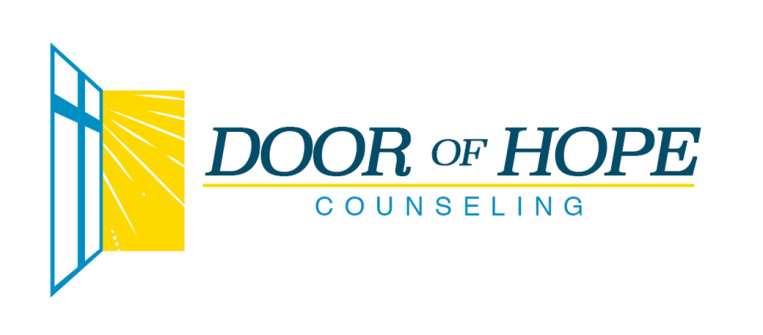 209 S Miller StreetFort Valley, GA 31030CONSENT TO TREATMENT OF A MINORI, (print name) __________________________________________________________, am the (circle one)	MOTHER	FATHER	LEGAL GUARDIAN of _____________________________________________________________________, and I authorize Elizabeth McQueen to provide psychotherapy to said minor. I also agree to be legally responsible for any charges said minor may incur during 

therapy with Elizabeth McQueen  _______ (initial here) 
______________________________________                Date: __________________Signature of parent or guardian______________________________________	        Date: __________________Witness